Wg rozdzielnikaZgodnie z art. 19 ust. 1 ustawy z dnia 22 grudnia 2015 r. o Zintegrowanym Systemie Kwalifikacji (Dz. U. z 2018 r., poz. 2153) uprzejmie informuję, że Ministerstwo Rolnictwa i Rozwoju Wsi rozpoczęło procedurę włączania do Zintegrowanego Systemu Kwalifikacji złożonej przez DF sp. z o.o. kwalifikacji rynkowej o nazwie „Dobór substancji aktywnej oraz dawki środka ochrony roślin”.W związku z powyższym zwracam się do Państwa z uprzejmą prośbą o zgłoszenie uwag do projektu kwalifikacji „Dobór substancji aktywnej oraz dawki środka ochrony roślin” według załączonej tabeli i przekazanie odpowiedzi do Ministerstwa Rolnictwa i Rozwoju Wsi (Departament Hodowli i Ochrony Roślin), również na adres: rafal.kolodziejczyk@minrol.gov.pl lub sekretariat.hor@minrol.gov.pl, w terminie do dnia 18 lutego br.Jednocześnie informuję, że wniosek wraz z edytowalną wersją tabeli do zgłaszania uwag został zamieszczony na portalu ZSK https://kwalifikacje.gov.pl w zakładce: Ogłoszenia oraz na stronie: https://www.gov.pl/web/rolnictwo/zintegrowany-system-kwalifikacji.Załączniki:Załącznik nr 1: Formularz konsultacji z zainteresowanymi środowiskami – „Dobór substancji aktywnej oraz dawki środka ochrony roślin”- DF sp. z o.o.Załącznik nr 2: Wniosek „Dobór substancji aktywnej oraz dawki środka ochrony roślin”- DF sp. z o.o.Otrzymują:Izba Gospodarcza Handlowców, Przetwórców Zbóż i Producentów Pasz
grain@izbazp.pl / grain@upcpoczta.plKrajowa Sekcja Pracowników Ochrony Roślin przy Zarządzie Głównym Związku Zawodowego Pracowników Rolnictwa w RP  
ul. Solec 38 lokal 15
00-394 WarszawaKrajowe Zrzeszenie Producentów Rzepaku
biuro@kzprirb.plKrajowy Związek Grup Producentów Rolnych - Izba Gospodarcza
biuro@kzgpr.plKrajowy Związek Plantatorów Buraka Cukrowego
kzpbc@kzpbc.com.plKrajowy Związek Plantatorów Chmielu
pzpch@onet.plKrajowy Związek Plantatorów Tytoniu
kontakt@kzpt.orgKrajowy Związek Rolników, Kółek i Organizacji Rolniczych
biuro@kolkarolnicze.plKrajowy Związek Zrzeszeń Plantatorów Owoców i Warzyw
grupy.ogrodnicze@gmail.comLubelskie Towarzystwo Pszczelniczeinfo@ltp.net.plOgólnopolskie Porozumienie Związków Zawodowych Rolników i Organizacji Rolniczych
opzzrior@gmail.com / opzzrior@o2.plPolska Federacja Producentów Żywności Związek Pracodawców
biuro@pfpz.plPolska Izba Nasienna
pin.poznan@post.plPolski Komitet Zielarski
pkz@iwnirz.plPolski Związek Ogrodniczy
zwogr@wp.plPolski Związek Plantatorów Tytoniu
zwiazek@pzpt.euPolski Związek Pracodawców-Usługodawców Rolnych
pzpur@apra.plPolski Związek Producentów Chmielu
pzpch@onet.plPolski Związek Producentów Kukurydzy
pzpk@kukurydza.info.plPolski Związek Producentów Roślin Zbożowych
pzpz@ihar.edu.plPolski Związek Producentów Ziemniaków i Nasion Rolniczych
pzpzinr1@wp.plPolski Związek Pszczelarski
pzp@zwiazek-pszczelarski.plPolski Związek Zawodowy Rolników
pzzrolnikow@gmail.comPolski Związek Zrzeszeń Producentów Chmielu
pzpch@onet.plPolskie Stowarzyszenie Ochrony Roślin
psor@psor.plPolskie Stowarzyszenie Pracowników Dezynsekcji, Deratyzacji i Dezynfekcji
biuro@deratyzacja.com.plStowarzyszenie Konsumentów Polskich
sekretariat@konsumenci.orgStowarzyszenie Naukowo-Techniczne Inżynierów i Techników Rolnictwa sitr@sitr.plStowarzyszenie Polski Ziemniak
mariola.siewierska@polskiziemniak.plStowarzyszenie Polskich Szkółkarzy
stowarzyszenie@sps.agro.plStowarzyszenie Polskich Producentów Środków Ochrony Roślin
krawczyk@ipo.waw.plZrzeszenie Producentów Nasion Ogrodniczych, Materiału Szkółkarskiego i Grzybów „SOGNAS”
pnos@pnos.plZrzeszenie Producentów Róż, Materiału Szkółkarskiego Owocowego i Ozdobnego „Końskowola”
zrzeszeniekonskowola@poczta.fmZwiązek Plantatorów Tytoniu w Krasnymstawie
zwiazek@ftk.plZwiązek Sadowników Rzeczpospolitej Polskiej
biuro@polskiesadownictwo.plZwiązek Szkółkarzy Polskich
zszp@zszp.plZwiązek Zawodowy Rolników Rzeczpospolitej „Solidarni”
zzrrs.as@wp.pl / zzrrs.mb@wp.plZwiązek Zawodowy Centrum Narodowe Młodych Rolników
cnmrbiuro@zzcnmr.plZwiązek Zawodowy Pracowników Rolnictwa w Rzeczypospolitej Polskiej
zzpr@onet.euZwiązek Zawodowy Rolnictwa i Obszarów Wiejskich „REGIONY”
zarzad@regiony.info.plCentralny Ośrodek Badania Odmian Roślin Uprawnych 
sekretariat@coboru.plCentrum Doradztwa Rolniczego 
sekretariat@cdr.gov.plInstytut Badawczy Leśnictwa 
ibl@ibles.waw.plInstytut Hodowli i Aklimatyzacji Roślin – Państwowy Instytut Badawczy 
postbox@ihar.edu.plInstytut Gospodarki Rolnej
biuro@instytutrolny.plInstytut Ochrony Roślin – Państwowy Instytut Badawczy
sekretariat@iorpib.poznan.pl Instytut Ochrony Środowiska – Państwowy Instytut Badawczy
sekretariat@ios.gov.plInstytut Ogrodnictwa w Skierniewicach 
io@inhort.pl Instytut Uprawy Nawożenia i Gleboznawstwa – Państwowy Instytut Badawczy 
iung@iung.pulawy.plInstytut Włókien Naturalnych i Roślin Zielarskich 
sekretariat@iwnirz.plKomitet Ochrony Roślin PAN 
zbigniew_dabrowski@sggw.plPolskie Towarzystwo Fitopatologiczne 
mmanka@up.poznan.plPolskie Towarzystwo Ochrony Roślin 
ptor@iorpib.poznan.plSzkoła Główna Gospodarstwa Wiejskiego 
rektor@sggw.plUniwersytet Przyrodniczo-Humanistyczny w Siedlcach 
kancelaria@uph.edu.plUniwersytet Przyrodniczy w Lublinie
sekretariat.uczelni@up.lublin.plUniwersytet Przyrodniczy w Poznaniu 
rektorat@up.poznan.plUniwersytet Rolniczy im. Hugona Kołłątaja w Krakowie
rector@ur.krakow.plUniwersytet Warmińsko-Mazurski w Olsztynie 
rektor@uwm.edu.plZachodniopomorski Uniwersytet Technologiczny w Szczecinie 
rektor@zut.edu.pl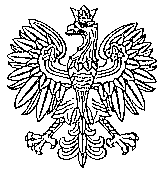 MINISTER ROLNICTWA
I ROZWOJU WSIJan Krzysztof ArdanowskiWarszawa, dnia Znak sprawy: HOR.kor.6531.2.2019